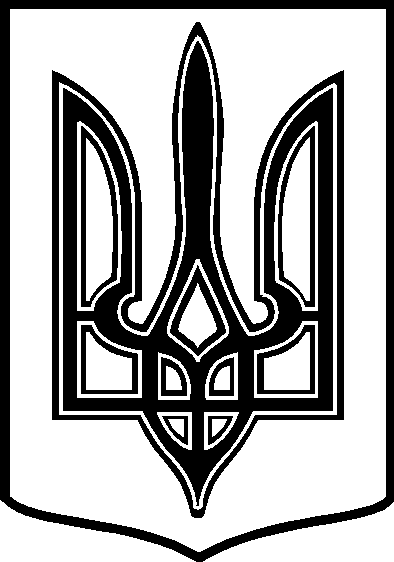 У К Р А Ї Н АТАРТАЦЬКА   СІЛЬСЬКА    РАДАЧЕЧЕЛЬНИЦЬКОГО  РАЙОНУ       ВІННИЦЬКОЇ   ОБЛАСТІРІШЕННЯ № 8407 липня 2016 року                                                                           7  сесія 7 скликанняс.ТартакПро затвердження  проектної  документації   по робочому проекту   «Реконструкція системи водяного опалення  дитячого садка ( ДНЗ ясла –сад « Ластівка»)  вул.. Підгаєцького,  24а  в с. Тартак    Чечельницького району  Вінницької області»Заслухавши та обговоривши інформацію сільського голови  В.В. Демченка   , розглянувши проектно- кошторисну   документації   по робочому проекту   «Реконструкція системи водяного опалення дитячого садка ( ДНЗ ясла –сад « Ластівка» ) вул.. Підгаєцького,  24а  с. Тартак  Чечельницького району  Вінницької області» , експертний звіт серії  ВН № 000084 від 06.06.2016 року щодо розгляду проектної документації в частині міцності , надійності та довговічності обєкту будівництва та кошторисної частини по робочому проекту  ТОВ « Вінстратегія – будекспертиза»  , відповідно до ст. 26 Закону України „ Про місцеве самоврядування в Україні „ , Бюджетного Кодексу України сільська   рада  В И Р І Ш И Л А  :1. Затвердити проектну документацію   по робочому проекту  : «Реконструкція ситеми водяного  опалення  дитячого садка ( ДНЗ ясла –сад « Ластівка») вул.. Підгаєцького,  24а  в с.   Тартак  Чечельницького району  Вінницької  області»  в сумі  68,010 тис.  грн.. (  шістдесят вісім тисяч  десять  гривень   ), в тому числі :Будівельні  роботи –   48.020 тис. грн;Інші витрати –             8.65 тис.грн.Податок на додану вартість – 11.335 тис.грн.2.  Контроль за виконанням даного рішення покласти на постійну    комісію з питань бюджету та планування фінансів ,розвитку соціальної сфери ,     соціального захисту населення .   / Голова комісії – Ткач О.Ф. /СІЛЬСЬКИЙ    ГОЛОВА  :                                          В.В.ДЕМЧЕНКО  